О внесении изменений в постановление администрации Алатырского муниципального округа от 28.02.2023 № 221 «О муниципальной программе Алатырского муниципального округа «Содействие занятости населения»В соответствии с Бюджетным кодексом Российской Федерации, постановлением администрации Алатырского муниципального округа от 30.12.2022 года № 8 «Об утверждении Порядка разработки, реализации и оценки эффективности муниципальных программ Алатырского муниципального округа», администрация Алатырского муниципального округапостановляет:Внести в муниципальную программу Алатырского муниципального округа «Содействие занятости населения», утвержденную постановлением администрации Алатырского муниципального округа от 28.02.2023 № 221 изменения согласно приложению к настоящему постановлению.Контроль за выполнением настоящего постановления возложить на начальника отдела юридической службы администрации Алатырского муниципального округа.Настоящее постановление вступает в силу после его официального опубликования.И.о. главы Алатырского муниципального округа                                                                                 О.Г. ПрошенковаПриложениек постановлению администрацииАлатырского муниципального округаот 10.05.2023 № 525ИЗМЕНЕНИЯв муниципальную программу Алатырского муниципального округа «Содействие занятости населения», утвержденную постановлением администрации Алатырского муниципального округа от 28.02.2023 № 221В паспорте муниципальной программы Алатырского муниципального округа Чувашской Республики «Содействие занятости населения» (далее – Муниципальная программа): позицию «Объемы финансирования Муниципальной программы с разбивкой по годам ее реализации» изложить в следующей редакции:2) Раздел III муниципальной программы изложить в следующей редакции:«Раздел III. Обоснование объема финансовых ресурсов, необходимых для реализации Муниципальной программы (с расшифровкой по источникам финансирования, по этапам и годам реализации Муниципальной программы)Финансовое обеспечение реализации Муниципальной программы осуществляется за счет средств республиканского бюджета, Алатырского муниципального округа. Общий объем финансирования Муниципальной программы в 2023-2035 годах составляет 2499700,00 рублей, в том числе за счет средств:республиканского бюджета Чувашской Республики – 1365700, 00 рублей;бюджета Алатырского муниципального округа – 1134000,00 рублей.Прогнозируемый объем финансирования Муниципальной программы на 1 этапе составит 883900,00 рублей, в том числе:в 2023 году - 614900,00 рублей;в 2024 году - 134500,00 рублей;в 2025 году - 134500,00 рублей, из них средства:республиканского бюджета Чувашской Республики – 249900,00 рублей, в том числе:в 2023 году – 80900,00 рублей;в 2024 году – 84500,00 рублей;в 2025 году – 84500,00 рублей;бюджета Алатырского муниципального округа – 634000,00 рублей, в том числе:в 2023 году – 534000,00 рублей;в 2024 году – 50000,00 рублей;в 2025 году – 50000,00 рублей.На 2 этапе объем финансирования Муниципальной программы составит 740200,00 рублей, в том числе за счет средств:республиканского бюджета Чувашской Республики – 490200,00 рублей;бюджета Алатырского муниципального округа – 250000,00 рублей.На 3 этапе объем финансирования Муниципальной программы составит 875600,00 рублей, в том числе за счет средств:республиканского бюджета Чувашской Республики – 625600,00 рублей;бюджета Алатырского муниципального округа – 250000,00 рублей.Объемы финансирования Муниципальной программы подлежат ежегодному уточнению исходя из реальных возможностей бюджетов всех уровней.Ресурсное обеспечение и прогнозная (справочная) оценка расходов за счет всех источников финансирования реализации Муниципальной программы приведены в приложении № 2 к Муниципальной программе.Подпрограммы Муниципальной программы приведены в приложениях № 3–4 к Муниципальной программе.»;3) Приложение № 2 к муниципальной программе Алатырского муниципального округа «Содействия занятости населения» изложить в редакции согласно приложению № 1 к настоящему постановлению;В приложение № 3 к муниципальной программе:1) в паспорте подпрограммы «Активная политика занятости населения и социальная поддержка безработных граждан» позицию «Объемы финансирования подпрограммы с разбивкой по годам реализации» изложить в следующей редакции:2) Раздел IV приложения № 3 к Муниципальной программе изложить в следующей редакции:«Раздел IV. Обоснование объема финансовых ресурсов, необходимых для реализации подпрограммы (с расшифровкой по источникам финансирования, по этапам и годам реализации подпрограммы)Реализация мероприятий подпрограммы в 2023-2035 годах будет обеспечиваться за счет средств бюджета Алатырского муниципального округа.Общий объем финансирования подпрограммы в 2023-2035 годах составляет 1134000,00 рублей, в том числе за счет средств:бюджета Алатырского муниципального округа – 1134000,00 рублей.Прогнозируемый объем финансирования подпрограммы на 1 этапе (2023-2025 годы) составит 634000,00 рублей, в том числе:в 2023 году – 534000,00 рублей;в 2024 году – 50000,00 рублей;в 2025 году – 50000,00 рублей.На 2 этапе (2026-2030 годы) объем финансирования подпрограммы составит 250000,00 рублей, в том числе за счет средств бюджета Алатырского муниципального округа – 250000,00 рублей.На 3 этапе (2031-2035 годы) объем финансирования подпрограммы составит 250000,00 рублей, в том числе за счет средств бюджета Алатырского муниципального округа – 250000,00 рублей.Объемы финансирования подпрограммы подлежат ежегодному уточнению исходя из реальных возможностей бюджетов всех уровней.Ресурсное обеспечение реализации подпрограммы за счет всех источников финансирования приведено в приложении к настоящей подпрограмме.»;3) Приложение к подпрограмме «Активная политика занятости населения и социальная поддержка безработных граждан» Муниципальной программы изложить в редакции согласно приложению № 2 к настоящим изменениям;3. В приложении № 4 к муниципальной программе:1) в паспорте подпрограммы позицию «Объем финансирования подпрограммы с разбивкой по годам реализации подпрограммы» изложить в следующей редакции:Раздел IV приложения № 4 к Муниципальной программе изложить в следующей редакции:«Раздел IV. Обоснование объема финансовых ресурсов, необходимых для реализации подпрограммы (с расшифровкой по источникам финансирования, по этапам и годам реализации подпрограммы)Общий объем финансирования подпрограммы в 2023-2035 годах составляет 1365700,00 рублей, в том числе за счет средств:республиканского бюджета - 1365700,00 рублей;бюджета Алатырского муниципального округа – 44000,00 рублей.Прогнозируемый объем финансирования подпрограммы на 1 этапе (2023-2025 годы) составит 293900,00 рублей, в том числе за счет средств:республиканского бюджета 249900,00 рублей, из них:в 2023 году – 80900,00 рублей;в 2024 году – 84500,00 рублей;в 2025 году – 84500,00 рублей, из них средства:бюджета Алатырского муниципального округа – 44000,00 рублей, в том числе:в 2023 году – 44000,00 рублей;в 2024 году – 0,00 рублей;в 2025 году – 0,00 рублей.На 2 этапе (2026-2030 годы) объем финансирования подпрограммы составит 490200,00 рублей, в том числе за счет средств:республиканского бюджета - 490200,00 рублей,бюджета Алатырского муниципального округа - 0,00 рублей.На 3 этапе (2031-2035 годы) объем финансирования подпрограммы составит 625600,00 рублей, в том числе за счет средств:республиканского бюджета - 625600,00 рублей.бюджета Алатырского муниципального округа - 0,00 рублей.Объемы финансирования подпрограммы подлежат ежегодному уточнению исходя из реальных возможностей бюджетов всех уровней.Ресурсное обеспечение реализации подпрограммы за счет всех источников финансирования приведено в приложении к настоящей подпрограмме.»;Приложение к подпрограмме «Безопасный труд» Муниципальной программы изложить в редакции согласно приложению № 3 к настоящим изменениям.Приложение №1к изменениям в муниципальную программу«Приложение № 2к муниципальной программе Алатырского муниципального округа«Содействие занятости населения»Ресурсное обеспечениеи прогнозная (справочная) оценка расходов за счет всех источников финансирования реализации Муниципальной программы Алатырского муниципального округа "Содействие занятости населения"»;Приложение №2к изменениям в муниципальную программу«Приложение к подпрограмме «Активная политика занятости населения и социальная поддержка безработных граждан» муниципальной программы Алатырского муниципального округа «Содействие занятости населения»Ресурсное обеспечениереализации подпрограммы "Активная политика занятости населения и социальная поддержка безработных граждан" муниципальной программы Алатырского муниципального округа "Содействие занятости населения" за счет всех источников финансирования»;Приложение №3к изменениям в муниципальную программу«Приложениек подпрограмме "Безопасный труд"муниципальной программы Алатырскогомуниципального округа "Содействие занятости населения"Ресурсное обеспечениереализации подпрограммы "Безопасный труд" муниципальной программы Алатырского муниципального округа "Содействие занятости населения" за счет всех источников финансирования».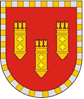 АДМИНИСТРАЦИЯ АЛАТЫРСКОГО МУНИЦИПАЛЬНОГО ОКРУГАЧУВАШСКОЙ РЕСПУБЛИКИПОСТАНОВЛЕНИЕ10.05.2023 № 525г. АлатырьУЛАТӐР МУНИЦИПАЛИТЕТ ОКРУГӖН АДМИНИСТРАЦИЙӖЧӐВАШ РЕСПУБЛИКИНЙЫШĂНУ10.05.2023 № 525Улатӑр г.«Объемы финансирования Муниципальной программы с разбивкой по годам ее реализациипрогнозируемые объемы финансирования Муниципальной программы составят 2499700,00 рублей, в том числе:в 2023 году - 614900,00 рублей;в 2024 году – 134500,00 рублей;в 2025 году – 134500,00 рублей;в 2026 – 2030 годах – 740200,00 рублей;в 2031 – 2035 годах – 875600,00 рублей, из них средства:федерального бюджета – 0,0 рублей;республиканского бюджета – 1365700, 00 рублей, в том числе:в 2023 году – 80900,00 рублей;в 2024 году – 84500,00 рублей;в 2025 году – 84500,00 рублей;в 2026 - 2030 годах - 490200,00 рублей;в 2031 - 2035 годах – 625600,00 рублей;бюджета Алатырского муниципального округа – 1134000,00 рублей, в том числе:в 2023 году – 534000,00 рублей;в 2024 году – 50000,00 рублей;в 2025 году – 50000,00 рублей;в 2026 – 2030 годах – 250000,00 рублей;в 2031 - 2035 годах – 250000,00 рублей.Объемы финансирования Муниципальной программы подлежат ежегодному уточнению при формировании бюджета Алатырского муниципального округа на очередной финансовый год и плановый период.»;«Объемы финансирования подпрограммы с разбивкой по годам реализациипрогнозируемые объемы финансирования мероприятий подпрограммы в 2023-2035годах составляют 1134000,00 рублей, в том числе:в 2023 году – 534000,00 рублей;в 2024 году – 50000,00 рублей;в 2025 году – 50000,00 рублей;в 2026 – 2030 годах – 250000,00 рублей;в 2031 - 2035 годах – 250000,00 рублей, из них средства:бюджета Алатырского муниципального округа – 1134000,00 рублей, в том числе:в 2023 году – 534000,00 рублей;в 2024 году – 50000,00 рублей;в 2025 году – 50000,00 рублей;в 2026 – 2030 годах – 250000,00 рублей;в 2031 - 2035 годах – 250000,00 рублей.Объемы финансирования подпрограммы подлежат ежегодному уточнению при формировании бюджета Алатырского муниципального округа на очередной финансовый год и плановый период.»;«Объемы финансирования подпрограммы с разбивкой по годам реализациипрогнозируемые объемы финансирования мероприятий подпрограммы в 2023-2035 годах составляют 1365700, 00 руб., в том числе:в 2023 году – 80900,00 рублей;в 2024 году – 84500,00 рублей;в 2025 году – 84500,00 рублей;в 2026-2030 годах – 490000,00 рублей;в 2031-2035 годах – 625600, 00 рублей, из них средства:республиканского бюджета – 1365700,00 рублей, в том числе:в 2023 году – 80900,00 рублей;в 2024 году – 84500,00 рублей;в 2025 году – 84500,00 рублей;в 2026-2030 годах – 490200,00 рублей;в 2031-2035 годах – 625600,00 рублей, из них средства:бюджета Алатырского муниципального округа – 44000,00 рублей, в том числе:в 2023 году – 44000,00 рублей;в 2024году  – 0,00 рублей;в 2025году – 0,00 рублей;в 2026 – 2030 годах – 0,00 рублей;в 2031 – 2035 годах 0, 00 рублей.Объемы финансирования подпрограммы подлежат ежегодному уточнению при формировании бюджета Алатырского муниципального округа на очередной финансовый год и плановый период.»;СтатусНаименование муниципальной программы Алатырского муниципального округа, подпрограммы муниципальной программы  (основного мероприятия)Код бюджетной классификацииКод бюджетной классификацииИсточники финансированияРасходы по годам, рублейРасходы по годам, рублейРасходы по годам, рублейРасходы по годам, рублейРасходы по годам, рублейСтатусНаименование муниципальной программы Алатырского муниципального округа, подпрограммы муниципальной программы  (основного мероприятия)главный распорядитель бюджетных средствцелевая статья расходовИсточники финансирования2023202420252026-20302031-2035123451011121314Муниципальная программа Алатырского муниципального округа "Содействие занятости населения"ххвсего614900,00134500,00134500,00740200,00875600,00Муниципальная программа Алатырского муниципального округа "Содействие занятости населения"ххфедеральный бюджетхххххМуниципальная программа Алатырского муниципального округа "Содействие занятости населения"994903974Ц600000000республиканский бюджет80900,0084500,0084500,00490200,00625600,00Муниципальная программа Алатырского муниципального округа "Содействие занятости населения"ххбюджет Алатырского муниципального округа534000,0050000,0050000,00250000,00250000,00Подпрограмма 1"Активная политика занятости населения и социальная поддержка безработных граждан" муниципальной программы Алатырского муниципального округа "Содействие занятости населения"Ц610000000всего534000,0050000,0050000,00250000,00250000,00Подпрограмма 1"Активная политика занятости населения и социальная поддержка безработных граждан" муниципальной программы Алатырского муниципального округа "Содействие занятости населения"ххФедеральный бюджетхххххПодпрограмма 1"Активная политика занятости населения и социальная поддержка безработных граждан" муниципальной программы Алатырского муниципального округа "Содействие занятости населения"ххреспубликанский бюджетxxxxxПодпрограмма 1"Активная политика занятости населения и социальная поддержка безработных граждан" муниципальной программы Алатырского муниципального округа "Содействие занятости населения"994974Ц610000000бюджет Алатырского муниципального округа534000,0050000,0050000,00250000,00250000,00Основное мероприятие 1"Мероприятия в области содействия занятости населения" 994974Ц610100000всего534000,0050000,0050000,00250000,00250000,00Основное мероприятие 1"Мероприятия в области содействия занятости населения" ххфедеральный бюджетхххххОсновное мероприятие 1"Мероприятия в области содействия занятости населения" ххреспубликанский бюджетxxxxxОсновное мероприятие 1"Мероприятия в области содействия занятости населения" 994974Ц610100000бюджет Алатырского муниципального округа534000,0050000,0050000,00250000,00250000,00Подпрограмма 2"Безопасный труд"ххвсего80900,0084500,0084500,00490200,00625600,00Подпрограмма 2"Безопасный труд"ххфедеральный бюджетхххххПодпрограмма 2"Безопасный труд"903Ц630000000республиканский бюджет80900,0084500,0084500,00490200,00625600,00Подпрограмма 2"Безопасный труд"ххбюджет Алатырского муниципального округа44000,00ххххОсновное мероприятие 1Организационно-техническое обеспечение охраны труда и здоровья работающихххвсего80900,0084500,0084500,00490200,00625600,00Основное мероприятие 1Организационно-техническое обеспечение охраны труда и здоровья работающихххфедеральный бюджетхххххОсновное мероприятие 1Организационно-техническое обеспечение охраны труда и здоровья работающих903Ц630100000республиканский бюджет80900,0084500,0084500,00490200,00625600,00Основное мероприятие 1Организационно-техническое обеспечение охраны труда и здоровья работающихххбюджет Алатырского муниципального округа44 000, 00ххххСтатусНаименование подпрограммы муниципальной программы Алатырского муниципального округа (основного мероприятия, мероприятия)Задача подпрограммы муниципальной программы Алатырского муниципального округа Ответственный исполнитель, соисполнительКод бюджетной классификацииКод бюджетной классификацииКод бюджетной классификацииКод бюджетной классификацииИсточники финансированияРасходы по годам, рублейРасходы по годам, рублейРасходы по годам, рублейРасходы по годам, рублейРасходы по годам, рублейСтатусНаименование подпрограммы муниципальной программы Алатырского муниципального округа (основного мероприятия, мероприятия)Задача подпрограммы муниципальной программы Алатырского муниципального округа Ответственный исполнитель, соисполнительглавный распорядитель бюджетных средствраздел, подразделцелевая статья расходовгруппа (подгруппа) вида расходовИсточники финансирования2023202420252026-20302031-20351234567891415161718Подпрограмма"Активная политика занятости населения и социальная поддержка безработных граждан" муниципальной программы Алатырского муниципального округа "Содействие занятости населения"отдел юридической службы администрации Алатырского муниципального округа, соисполнитель - КУ "Центр занятости населения города Алатыря" (по согласованию)9949740401Ц610000000000всего534000,050000,050000,0250000,0250000,0Подпрограмма"Активная политика занятости населения и социальная поддержка безработных граждан" муниципальной программы Алатырского муниципального округа "Содействие занятости населения"отдел юридической службы администрации Алатырского муниципального округа, соисполнитель - КУ "Центр занятости населения города Алатыря" (по согласованию)ххххфедеральный бюджетхххххПодпрограмма"Активная политика занятости населения и социальная поддержка безработных граждан" муниципальной программы Алатырского муниципального округа "Содействие занятости населения"отдел юридической службы администрации Алатырского муниципального округа, соисполнитель - КУ "Центр занятости населения города Алатыря" (по согласованию)ххххреспубликанский бюджетхххххПодпрограмма"Активная политика занятости населения и социальная поддержка безработных граждан" муниципальной программы Алатырского муниципального округа "Содействие занятости населения"отдел юридической службы администрации Алатырского муниципального округа, соисполнитель - КУ "Центр занятости населения города Алатыря" (по согласованию)9749940401Ц610000000000бюджет Алатырского муниципального округа534000,050000,050000,0250000,0250000,0Цель "Предотвращение роста напряженности на рынке труда"Цель "Предотвращение роста напряженности на рынке труда"Цель "Предотвращение роста напряженности на рынке труда"Цель "Предотвращение роста напряженности на рынке труда"Цель "Предотвращение роста напряженности на рынке труда"Цель "Предотвращение роста напряженности на рынке труда"Цель "Предотвращение роста напряженности на рынке труда"Цель "Предотвращение роста напряженности на рынке труда"Цель "Предотвращение роста напряженности на рынке труда"Цель "Предотвращение роста напряженности на рынке труда"Цель "Предотвращение роста напряженности на рынке труда"Цель "Предотвращение роста напряженности на рынке труда"Цель "Предотвращение роста напряженности на рынке труда"Цель "Предотвращение роста напряженности на рынке труда"Основное мероприятие 1"Мероприятия в области содействия занятости населения"трудоустройство граждан, ищущих работу;психологическая поддержка безработных граждан;социальная поддержка безработных граждан;информирование граждан о востребованных и новых профессияхотдел юридической службы администрации Алатырского муниципального округа, соисполнитель - КУ "Центр занятости населения города Алатыря" (по согласованию)9949740401Ц610100000000всего534000,050000,050000,0250000,0250000,0Основное мероприятие 1"Мероприятия в области содействия занятости населения"трудоустройство граждан, ищущих работу;психологическая поддержка безработных граждан;социальная поддержка безработных граждан;информирование граждан о востребованных и новых профессияхотдел юридической службы администрации Алатырского муниципального округа, соисполнитель - КУ "Центр занятости населения города Алатыря" (по согласованию)ххххфедеральный бюджетхххххОсновное мероприятие 1"Мероприятия в области содействия занятости населения"трудоустройство граждан, ищущих работу;психологическая поддержка безработных граждан;социальная поддержка безработных граждан;информирование граждан о востребованных и новых профессияхотдел юридической службы администрации Алатырского муниципального округа, соисполнитель - КУ "Центр занятости населения города Алатыря" (по согласованию)ххххреспубликанский бюджетхххххОсновное мероприятие 1"Мероприятия в области содействия занятости населения"трудоустройство граждан, ищущих работу;психологическая поддержка безработных граждан;социальная поддержка безработных граждан;информирование граждан о востребованных и новых профессияхотдел юридической службы администрации Алатырского муниципального округа, соисполнитель - КУ "Центр занятости населения города Алатыря" (по согласованию)9949740401Ц610100000000бюджет Алатырского муниципального округа534000,050000,050000,0250000,0250000,0Целевые показатели (индикаторы) подпрограммы, увязанные с основным мероприятием 1Удельный вес трудоустроенных граждан в общей численности граждан, обратившихся за содействием в поиске работы в органы службы занятости (процентов)Удельный вес трудоустроенных граждан в общей численности граждан, обратившихся за содействием в поиске работы в органы службы занятости (процентов)Удельный вес трудоустроенных граждан в общей численности граждан, обратившихся за содействием в поиске работы в органы службы занятости (процентов)Удельный вес трудоустроенных граждан в общей численности граждан, обратившихся за содействием в поиске работы в органы службы занятости (процентов)Удельный вес трудоустроенных граждан в общей численности граждан, обратившихся за содействием в поиске работы в органы службы занятости (процентов)Удельный вес трудоустроенных граждан в общей численности граждан, обратившихся за содействием в поиске работы в органы службы занятости (процентов)Удельный вес трудоустроенных граждан в общей численности граждан, обратившихся за содействием в поиске работы в органы службы занятости (процентов)х82,4582,5082,5582,6082,70Целевые показатели (индикаторы) подпрограммы, увязанные с основным мероприятием 1Удельный вес граждан, получивших государственную услугу по профессиональной ориентации, в численности граждан, обратившихся в органы службы занятости в целях поиска подходящей работы (процентов)Удельный вес граждан, получивших государственную услугу по профессиональной ориентации, в численности граждан, обратившихся в органы службы занятости в целях поиска подходящей работы (процентов)Удельный вес граждан, получивших государственную услугу по профессиональной ориентации, в численности граждан, обратившихся в органы службы занятости в целях поиска подходящей работы (процентов)Удельный вес граждан, получивших государственную услугу по профессиональной ориентации, в численности граждан, обратившихся в органы службы занятости в целях поиска подходящей работы (процентов)Удельный вес граждан, получивших государственную услугу по профессиональной ориентации, в численности граждан, обратившихся в органы службы занятости в целях поиска подходящей работы (процентов)Удельный вес граждан, получивших государственную услугу по профессиональной ориентации, в численности граждан, обратившихся в органы службы занятости в целях поиска подходящей работы (процентов)Удельный вес граждан, получивших государственную услугу по профессиональной ориентации, в численности граждан, обратившихся в органы службы занятости в целях поиска подходящей работы (процентов)x64,4064,5064,6064,7065,00Целевые показатели (индикаторы) подпрограммы, увязанные с основным мероприятием 1Удельный вес трудоустроенных инвалидов в общей численности инвалидов, обратившихся за содействием в поиске подходящей работы в органы службы занятости населения (процентов)Удельный вес трудоустроенных инвалидов в общей численности инвалидов, обратившихся за содействием в поиске подходящей работы в органы службы занятости населения (процентов)Удельный вес трудоустроенных инвалидов в общей численности инвалидов, обратившихся за содействием в поиске подходящей работы в органы службы занятости населения (процентов)Удельный вес трудоустроенных инвалидов в общей численности инвалидов, обратившихся за содействием в поиске подходящей работы в органы службы занятости населения (процентов)Удельный вес трудоустроенных инвалидов в общей численности инвалидов, обратившихся за содействием в поиске подходящей работы в органы службы занятости населения (процентов)Удельный вес трудоустроенных инвалидов в общей численности инвалидов, обратившихся за содействием в поиске подходящей работы в органы службы занятости населения (процентов)Удельный вес трудоустроенных инвалидов в общей численности инвалидов, обратившихся за содействием в поиске подходящей работы в органы службы занятости населения (процентов)х65,0065,5066,0068,0070,00Мероприятие 1.1Информирование о положении на рынке труда в Алатырском муниципальном округе отдел юридической службы администрации Алатырского муниципального округа, соисполнитель - КУ "Центр занятости населения города Алатыря" (по согласованию)xxxxвсегоxxxxхМероприятие 1.1Информирование о положении на рынке труда в Алатырском муниципальном округе отдел юридической службы администрации Алатырского муниципального округа, соисполнитель - КУ "Центр занятости населения города Алатыря" (по согласованию)ххххфедеральный бюджетхххххМероприятие 1.1Информирование о положении на рынке труда в Алатырском муниципальном округе отдел юридической службы администрации Алатырского муниципального округа, соисполнитель - КУ "Центр занятости населения города Алатыря" (по согласованию)ххххреспубликанский бюджетхххххМероприятие 1.1Информирование о положении на рынке труда в Алатырском муниципальном округе отдел юридической службы администрации Алатырского муниципального округа, соисполнитель - КУ "Центр занятости населения города Алатыря" (по согласованию)xxxxбюджет Алатырского муниципального округаxxxxxМероприятие 1.2Организация проведения оплачиваемых общественных работотдел юридической службы администрации Алатырского муниципального округа, соисполнитель - КУ "Центр занятости населения города Алатыря" (по согласованию)xxxxвсегоxxxxхМероприятие 1.2Организация проведения оплачиваемых общественных работотдел юридической службы администрации Алатырского муниципального округа, соисполнитель - КУ "Центр занятости населения города Алатыря" (по согласованию)ххххфедеральный бюджетхххххМероприятие 1.2Организация проведения оплачиваемых общественных работотдел юридической службы администрации Алатырского муниципального округа, соисполнитель - КУ "Центр занятости населения города Алатыря" (по согласованию)ххххреспубликанский бюджетхххххМероприятие 1.2Организация проведения оплачиваемых общественных работотдел юридической службы администрации Алатырского муниципального округа, соисполнитель - КУ "Центр занятости населения города Алатыря" (по согласованию)xxxxбюджет Алатырского муниципального округаxxxxxМероприятие 1.3Организация временного трудоустройства несовершеннолетних граждан в возрасте от 14 до 18 лет в свободное от учебы времяотдел юридической службы администрации Алатырского муниципального округа, соисполнитель - КУ "Центр занятости населения города Алатыря" (по согласованию)9740401Ц610172260000всего250000,050000,050000,0250000,0250000,0Мероприятие 1.3Организация временного трудоустройства несовершеннолетних граждан в возрасте от 14 до 18 лет в свободное от учебы времяотдел юридической службы администрации Алатырского муниципального округа, соисполнитель - КУ "Центр занятости населения города Алатыря" (по согласованию)ххххфедеральный бюджетхххххМероприятие 1.3Организация временного трудоустройства несовершеннолетних граждан в возрасте от 14 до 18 лет в свободное от учебы времяотдел юридической службы администрации Алатырского муниципального округа, соисполнитель - КУ "Центр занятости населения города Алатыря" (по согласованию)ххххреспубликанский бюджетхххххМероприятие 1.3Организация временного трудоустройства несовершеннолетних граждан в возрасте от 14 до 18 лет в свободное от учебы времяотдел юридической службы администрации Алатырского муниципального округа, соисполнитель - КУ "Центр занятости населения города Алатыря" (по согласованию)9740401Ц610172260610бюджет Алатырского муниципального округа250000,050000,050000,0250000,0250000,0Мероприятие 1.4Организация временного трудоустройства безработных граждан, испытывающих трудности в поиске работыотдел юридической службы администрации Алатырского муниципального округа, соисполнитель - КУ "Центр занятости населения города Алатыря" (по согласованию)9940401Ц610172270000всего240000,00,00,00,00,0Мероприятие 1.4Организация временного трудоустройства безработных граждан, испытывающих трудности в поиске работыотдел юридической службы администрации Алатырского муниципального округа, соисполнитель - КУ "Центр занятости населения города Алатыря" (по согласованию)ххххфедеральный бюджетхххххМероприятие 1.4Организация временного трудоустройства безработных граждан, испытывающих трудности в поиске работыотдел юридической службы администрации Алатырского муниципального округа, соисполнитель - КУ "Центр занятости населения города Алатыря" (по согласованию)ххххреспубликанский бюджетхххххМероприятие 1.4Организация временного трудоустройства безработных граждан, испытывающих трудности в поиске работыотдел юридической службы администрации Алатырского муниципального округа, соисполнитель - КУ "Центр занятости населения города Алатыря" (по согласованию)9940401Ц610172270120бюджет Алатырского муниципального округа240000,00,00,00,00,0СтатусНаименование подпрограммы муниципальной программы Алатырского муниципального округа (основного мероприятия, мероприятия)Задача подпрограммы муниципальной программы Алатырского муниципального округа Ответственный исполнитель, соисполнители, участникиКод бюджетной классификацииКод бюджетной классификацииКод бюджетной классификацииКод бюджетной классификацииИсточники финансированияРасходы по годам, тыс. рублейРасходы по годам, тыс. рублейРасходы по годам, тыс. рублейРасходы по годам, тыс. рублейРасходы по годам, тыс. рублейСтатусНаименование подпрограммы муниципальной программы Алатырского муниципального округа (основного мероприятия, мероприятия)Задача подпрограммы муниципальной программы Алатырского муниципального округа Ответственный исполнитель, соисполнители, участникиглавный распорядитель бюджетных средствраздел, подразделцелевая статья расходовгруппа (подгруппа) вида расходовИсточники финансирования2023202420252026 - 20302031 - 20351234567891415161718Подпрограмма"Безопасный труд"отдел юридической службы администрации Алатырского муниципального округа9031006Ц630000000xвсего124900,084500,084500,0490200,0625600,0Подпрограмма"Безопасный труд"отдел юридической службы администрации Алатырского муниципального округаxxxxреспубликанский бюджет 80900,084500,084500,0490200,0625600,0Подпрограмма"Безопасный труд"отдел юридической службы администрации Алатырского муниципального округаxxxxбюджет Алатырского муниципального округа44000,000,000,000,000,00Цель "Сохранение жизни и здоровья работников в процессе трудовой деятельности, улучшение условий и охраны труда"Цель "Сохранение жизни и здоровья работников в процессе трудовой деятельности, улучшение условий и охраны труда"Цель "Сохранение жизни и здоровья работников в процессе трудовой деятельности, улучшение условий и охраны труда"Цель "Сохранение жизни и здоровья работников в процессе трудовой деятельности, улучшение условий и охраны труда"Цель "Сохранение жизни и здоровья работников в процессе трудовой деятельности, улучшение условий и охраны труда"Цель "Сохранение жизни и здоровья работников в процессе трудовой деятельности, улучшение условий и охраны труда"Цель "Сохранение жизни и здоровья работников в процессе трудовой деятельности, улучшение условий и охраны труда"Цель "Сохранение жизни и здоровья работников в процессе трудовой деятельности, улучшение условий и охраны труда"Цель "Сохранение жизни и здоровья работников в процессе трудовой деятельности, улучшение условий и охраны труда"Цель "Сохранение жизни и здоровья работников в процессе трудовой деятельности, улучшение условий и охраны труда"Цель "Сохранение жизни и здоровья работников в процессе трудовой деятельности, улучшение условий и охраны труда"Цель "Сохранение жизни и здоровья работников в процессе трудовой деятельности, улучшение условий и охраны труда"Цель "Сохранение жизни и здоровья работников в процессе трудовой деятельности, улучшение условий и охраны труда"Основное мероприятие 1Организационно-техническое обеспечение охраны труда и здоровья работающихразвитие системы государственного управления охраной труда;снижение рисков несчастных случаев на производстве и профессиональных заболеваний;повышение качества рабочих мест и условий труда;внедрение работодателями современных систем управления охраной трудаотдел юридической службы администрации Алатырского муниципального округа, 9031006Ц630100000xвсего124900,084500,084500,0490200,0625600,0Основное мероприятие 1Организационно-техническое обеспечение охраны труда и здоровья работающихразвитие системы государственного управления охраной труда;снижение рисков несчастных случаев на производстве и профессиональных заболеваний;повышение качества рабочих мест и условий труда;внедрение работодателями современных систем управления охраной трудаотдел юридической службы администрации Алатырского муниципального округа, 9031006Ц630100000хреспубликанский бюджет 80900,084500,084500,0490200,0625600,0Основное мероприятие 1Организационно-техническое обеспечение охраны труда и здоровья работающихразвитие системы государственного управления охраной труда;снижение рисков несчастных случаев на производстве и профессиональных заболеваний;повышение качества рабочих мест и условий труда;внедрение работодателями современных систем управления охраной трудаотдел юридической службы администрации Алатырского муниципального округа, ххххбюджет Алатырского муниципального округа44000,000,000,000,000,00Целевые показатели (индикаторы) подпрограммы, увязанные с основным мероприятием 1Численность пострадавших в результате несчастных случаев на производстве со смертельным исходом в расчете на 1 тыс. работающих (человек)Численность пострадавших в результате несчастных случаев на производстве со смертельным исходом в расчете на 1 тыс. работающих (человек)Численность пострадавших в результате несчастных случаев на производстве со смертельным исходом в расчете на 1 тыс. работающих (человек)Численность пострадавших в результате несчастных случаев на производстве со смертельным исходом в расчете на 1 тыс. работающих (человек)Численность пострадавших в результате несчастных случаев на производстве со смертельным исходом в расчете на 1 тыс. работающих (человек)Численность пострадавших в результате несчастных случаев на производстве со смертельным исходом в расчете на 1 тыс. работающих (человек)Численность пострадавших в результате несчастных случаев на производстве со смертельным исходом в расчете на 1 тыс. работающих (человек)x0000*0*Целевые показатели (индикаторы) подпрограммы, увязанные с основным мероприятием 1Количество рабочих мест, на которых проведена специальная оценка условий труда (тыс. рабочих мест)Количество рабочих мест, на которых проведена специальная оценка условий труда (тыс. рабочих мест)Количество рабочих мест, на которых проведена специальная оценка условий труда (тыс. рабочих мест)Количество рабочих мест, на которых проведена специальная оценка условий труда (тыс. рабочих мест)Количество рабочих мест, на которых проведена специальная оценка условий труда (тыс. рабочих мест)Количество рабочих мест, на которых проведена специальная оценка условий труда (тыс. рабочих мест)Количество рабочих мест, на которых проведена специальная оценка условий труда (тыс. рабочих мест)x0,91,01,11,2*1,3*Целевые показатели (индикаторы) подпрограммы, увязанные с основным мероприятием 1Количество рабочих мест, на которых улучшены условия труда по результатам специальной оценки условий труда (тыс. рабочих мест)Количество рабочих мест, на которых улучшены условия труда по результатам специальной оценки условий труда (тыс. рабочих мест)Количество рабочих мест, на которых улучшены условия труда по результатам специальной оценки условий труда (тыс. рабочих мест)Количество рабочих мест, на которых улучшены условия труда по результатам специальной оценки условий труда (тыс. рабочих мест)Количество рабочих мест, на которых улучшены условия труда по результатам специальной оценки условий труда (тыс. рабочих мест)Количество рабочих мест, на которых улучшены условия труда по результатам специальной оценки условий труда (тыс. рабочих мест)Количество рабочих мест, на которых улучшены условия труда по результатам специальной оценки условий труда (тыс. рабочих мест)х0,130,140,150,3*0,3*Целевые показатели (индикаторы) подпрограммы, увязанные с основным мероприятием 1Доля обученных по охране труда в расчете на 100 работающих (%)Доля обученных по охране труда в расчете на 100 работающих (%)Доля обученных по охране труда в расчете на 100 работающих (%)Доля обученных по охране труда в расчете на 100 работающих (%)Доля обученных по охране труда в расчете на 100 работающих (%)Доля обученных по охране труда в расчете на 100 работающих (%)Доля обученных по охране труда в расчете на 100 работающих (%)х3,23,23,53,5*4,0*Мероприятие 1.1Проведение мониторинга условий и охраны трудаотдел юридической службы администрации Алатырского муниципального округаxxxxвсегоxxxxxМероприятие 1.1Проведение мониторинга условий и охраны трудаотдел юридической службы администрации Алатырского муниципального округаххххреспубликанский бюджет xxxxxМероприятие 1.1Проведение мониторинга условий и охраны трудаотдел юридической службы администрации Алатырского муниципального округаххххбюджет Алатырского муниципального округаxxxxxМероприятие 1.2Материально-техническое и программное обеспечение мониторинга условий и охраны трудаотдел юридической службы администрации Алатырского муниципального округа90310069630172430240всего44000,000.000.000.000.00Мероприятие 1.2Материально-техническое и программное обеспечение мониторинга условий и охраны трудаотдел юридической службы администрации Алатырского муниципального округаххххреспубликанский бюджет xxxxxМероприятие 1.2Материально-техническое и программное обеспечение мониторинга условий и охраны трудаотдел юридической службы администрации Алатырского муниципального округаххххбюджет Алатырского муниципального округа44000,000.000.000,000,00Мероприятие 1.3Проведение семинаров-совещаний по охране трудаотдел юридической службы администрации Алатырского муниципального округаxxxxвсегоxxxxxМероприятие 1.3Проведение семинаров-совещаний по охране трудаотдел юридической службы администрации Алатырского муниципального округаххххреспубликанский бюджетxxxxxМероприятие 1.3Проведение семинаров-совещаний по охране трудаотдел юридической службы администрации Алатырского муниципального округаххххбюджет Алатырского муниципального округаxxxxxМероприятие 1.4Организация и проведение районного месячника по охране труда, посвященного Всемирному дню охраны трудаотдел юридической службы администрации Алатырского муниципального округаxxxxвсегоxxxxxМероприятие 1.4Организация и проведение районного месячника по охране труда, посвященного Всемирному дню охраны трудаотдел юридической службы администрации Алатырского муниципального округаххххреспубликанский бюджет xxxxxМероприятие 1.4Организация и проведение районного месячника по охране труда, посвященного Всемирному дню охраны трудаотдел юридической службы администрации Алатырского муниципального округаххххбюджет Алатырского муниципального округаxxxxxМероприятие 1.5Проведение специальной оценки условий труда в организациях и оказание консультационной помощи работодателямотдел юридической службы администрации Алатырского муниципального округаxxxxвсегоxxxxxМероприятие 1.5Проведение специальной оценки условий труда в организациях и оказание консультационной помощи работодателямотдел юридической службы администрации Алатырского муниципального округаххххреспубликанский бюджет xxxxxМероприятие 1.5Проведение специальной оценки условий труда в организациях и оказание консультационной помощи работодателямотдел юридической службы администрации Алатырского муниципального округаххххбюджет Алатырского муниципального округаxxxxxМероприятие 1.6Проведение смотров-конкурсов по охране труда среди организаций Алатырского муниципального округа Чувашской Республикиотдел юридической службы администрации Алатырского муниципального округаxxxxвсегоxxxxxМероприятие 1.6Проведение смотров-конкурсов по охране труда среди организаций Алатырского муниципального округа Чувашской Республикиотдел юридической службы администрации Алатырского муниципального округаxxxxреспубликанский бюджет xxxxxМероприятие 1.6Проведение смотров-конкурсов по охране труда среди организаций Алатырского муниципального округа Чувашской Республикиотдел юридической службы администрации Алатырского муниципального округаxxxxбюджет Алатырского муниципального округаxxxxxМероприятие 1.7Осуществление государственных полномочий Чувашской Республики в сфере трудовых отношений, за счет субвенции, предоставляемой из республиканского бюджета Чувашской Республикиотдел юридической службы администрации Алатырского муниципального округа9031006Ц630112440хвсего80900,084500,084500,0490200,0625600,0Мероприятие 1.7Осуществление государственных полномочий Чувашской Республики в сфере трудовых отношений, за счет субвенции, предоставляемой из республиканского бюджета Чувашской Республикиотдел юридической службы администрации Алатырского муниципального округа9031006Ц630112440100,200республиканский бюджет 80900,084500,084500,0490200,0625600,0Мероприятие 1.7Осуществление государственных полномочий Чувашской Республики в сфере трудовых отношений, за счет субвенции, предоставляемой из республиканского бюджета Чувашской Республикиотдел юридической службы администрации Алатырского муниципального округаххххбюджет Алатырского муниципального округаxxxxxМероприятие 2."Учебное и научное обеспечение охраны труда и здоровья работающих".отдел юридической службы администрации Алатырского муниципального округаxxxxвсегоxxxxxМероприятие 2."Учебное и научное обеспечение охраны труда и здоровья работающих".отдел юридической службы администрации Алатырского муниципального округаxxxxреспубликанский бюджет xxxxxМероприятие 2."Учебное и научное обеспечение охраны труда и здоровья работающих".отдел юридической службы администрации Алатырского муниципального округаxxxxбюджет Алатырского муниципального округаxxxxxЦелевые показатели (индикаторы) подпрограммы, увязанные с основным мероприятием 2Численность пострадавших в результате несчастных случаев на производстве со смертельным исходом в расчете на 1 тыс. работающих (человек)Численность пострадавших в результате несчастных случаев на производстве со смертельным исходом в расчете на 1 тыс. работающих (человек)Численность пострадавших в результате несчастных случаев на производстве со смертельным исходом в расчете на 1 тыс. работающих (человек)Численность пострадавших в результате несчастных случаев на производстве со смертельным исходом в расчете на 1 тыс. работающих (человек)Численность пострадавших в результате несчастных случаев на производстве со смертельным исходом в расчете на 1 тыс. работающих (человек)Численность пострадавших в результате несчастных случаев на производстве со смертельным исходом в расчете на 1 тыс. работающих (человек)Численность пострадавших в результате несчастных случаев на производстве со смертельным исходом в расчете на 1 тыс. работающих (человек)x0,00,00,00,00,0Целевые показатели (индикаторы) подпрограммы, увязанные с основным мероприятием 2Количество пострадавших на производстве на 1 тыс. работающих (человек)Количество пострадавших на производстве на 1 тыс. работающих (человек)Количество пострадавших на производстве на 1 тыс. работающих (человек)Количество пострадавших на производстве на 1 тыс. работающих (человек)Количество пострадавших на производстве на 1 тыс. работающих (человек)Количество пострадавших на производстве на 1 тыс. работающих (человек)Количество пострадавших на производстве на 1 тыс. работающих (человек)х0,00,00,00,00,0Целевые показатели (индикаторы) подпрограммы, увязанные с основным мероприятием 2Количество дней временной нетрудоспособности в связи с несчастным случаем на производстве в расчете на 1 пострадавшего (дней)Количество дней временной нетрудоспособности в связи с несчастным случаем на производстве в расчете на 1 пострадавшего (дней)Количество дней временной нетрудоспособности в связи с несчастным случаем на производстве в расчете на 1 пострадавшего (дней)Количество дней временной нетрудоспособности в связи с несчастным случаем на производстве в расчете на 1 пострадавшего (дней)Количество дней временной нетрудоспособности в связи с несчастным случаем на производстве в расчете на 1 пострадавшего (дней)Количество дней временной нетрудоспособности в связи с несчастным случаем на производстве в расчете на 1 пострадавшего (дней)Количество дней временной нетрудоспособности в связи с несчастным случаем на производстве в расчете на 1 пострадавшего (дней)x42,442,442,242,242,0Целевые показатели (индикаторы) подпрограммы, увязанные с основным мероприятием 2Численность работников с установленным предварительным диагнозом профессионального заболевания по результатам проведения обязательных периодических медицинских осмотров (человек)Численность работников с установленным предварительным диагнозом профессионального заболевания по результатам проведения обязательных периодических медицинских осмотров (человек)Численность работников с установленным предварительным диагнозом профессионального заболевания по результатам проведения обязательных периодических медицинских осмотров (человек)Численность работников с установленным предварительным диагнозом профессионального заболевания по результатам проведения обязательных периодических медицинских осмотров (человек)Численность работников с установленным предварительным диагнозом профессионального заболевания по результатам проведения обязательных периодических медицинских осмотров (человек)Численность работников с установленным предварительным диагнозом профессионального заболевания по результатам проведения обязательных периодических медицинских осмотров (человек)Численность работников с установленным предварительным диагнозом профессионального заболевания по результатам проведения обязательных периодических медицинских осмотров (человек)x0,00,00,00,00,0Мероприятие 2.1Информирование и консультирование работодателей и работников по вопросам трудового законодательства и иных нормативных правовых актов, содержащих нормы трудового праваОтдел юридической службы администрации Алатырского муниципального округаxxxxвсегоxxxxxМероприятие 2.1Информирование и консультирование работодателей и работников по вопросам трудового законодательства и иных нормативных правовых актов, содержащих нормы трудового праваОтдел юридической службы администрации Алатырского муниципального округаxxxxреспубликанский бюджет xxxxxМероприятие 2.1Информирование и консультирование работодателей и работников по вопросам трудового законодательства и иных нормативных правовых актов, содержащих нормы трудового праваОтдел юридической службы администрации Алатырского муниципального округаxxxxбюджет Алатырского муниципального округаxxxxxМероприятие 2.2Организация и проведение бучения по охране труда руководителей, специалистов организаций Алатырского муниципального округа и подведомственных им учрежденияхотдел юридической службы администрации Алатырского муниципального округа, xxxxвсегоxxxxxМероприятие 2.2Организация и проведение бучения по охране труда руководителей, специалистов организаций Алатырского муниципального округа и подведомственных им учрежденияхотдел юридической службы администрации Алатырского муниципального округа, xxxxреспубликанский бюджет xxxxxМероприятие 2.2Организация и проведение бучения по охране труда руководителей, специалистов организаций Алатырского муниципального округа и подведомственных им учрежденияхотдел юридической службы администрации Алатырского муниципального округа, xxxxбюджет Алатырского муниципального округаxxxxxОсновное мероприятие 3Информационное обеспечение охраны труда и здоровья работающихразвитие системы государственного управления охраной труда;повышение качества рабочих мест и условий труда;информационное обеспечение и пропаганда здорового образа жизни и охраны труда работающего населения;внедрение работодателями современных систем управления охраной трудаотдел юридической службы администрации Алатырского муниципального округаxxxxвсегоxxxxxОсновное мероприятие 3Информационное обеспечение охраны труда и здоровья работающихразвитие системы государственного управления охраной труда;повышение качества рабочих мест и условий труда;информационное обеспечение и пропаганда здорового образа жизни и охраны труда работающего населения;внедрение работодателями современных систем управления охраной трудаотдел юридической службы администрации Алатырского муниципального округаxреспубликанский бюджет xxxxxОсновное мероприятие 3Информационное обеспечение охраны труда и здоровья работающихразвитие системы государственного управления охраной труда;повышение качества рабочих мест и условий труда;информационное обеспечение и пропаганда здорового образа жизни и охраны труда работающего населения;внедрение работодателями современных систем управления охраной трудаотдел юридической службы администрации Алатырского муниципального округаxxxxбюджет Алатырского муниципального округаxxxxxЦелевые показатели (индикаторы) подпрограммы, увязанные с основным мероприятием 3Количество рабочих мест, на которых проведена специальная оценка условий труда (тыс. рабочих мест)Количество рабочих мест, на которых проведена специальная оценка условий труда (тыс. рабочих мест)Количество рабочих мест, на которых проведена специальная оценка условий труда (тыс. рабочих мест)Количество рабочих мест, на которых проведена специальная оценка условий труда (тыс. рабочих мест)Количество рабочих мест, на которых проведена специальная оценка условий труда (тыс. рабочих мест)Количество рабочих мест, на которых проведена специальная оценка условий труда (тыс. рабочих мест)Количество рабочих мест, на которых проведена специальная оценка условий труда (тыс. рабочих мест)x0,91,01,11,21,3Целевые показатели (индикаторы) подпрограммы, увязанные с основным мероприятием 3Количество рабочих мест, на которых улучшены условия труда по результатам специальной оценки условий труда (тыс. рабочих мест)Количество рабочих мест, на которых улучшены условия труда по результатам специальной оценки условий труда (тыс. рабочих мест)Количество рабочих мест, на которых улучшены условия труда по результатам специальной оценки условий труда (тыс. рабочих мест)Количество рабочих мест, на которых улучшены условия труда по результатам специальной оценки условий труда (тыс. рабочих мест)Количество рабочих мест, на которых улучшены условия труда по результатам специальной оценки условий труда (тыс. рабочих мест)Количество рабочих мест, на которых улучшены условия труда по результатам специальной оценки условий труда (тыс. рабочих мест)Количество рабочих мест, на которых улучшены условия труда по результатам специальной оценки условий труда (тыс. рабочих мест)х0,130,140,150,30,3Целевые показатели (индикаторы) подпрограммы, увязанные с основным мероприятием 3Доля обученных по охране труда в расчете на 100 работающих (%)Доля обученных по охране труда в расчете на 100 работающих (%)Доля обученных по охране труда в расчете на 100 работающих (%)Доля обученных по охране труда в расчете на 100 работающих (%)Доля обученных по охране труда в расчете на 100 работающих (%)Доля обученных по охране труда в расчете на 100 работающих (%)Доля обученных по охране труда в расчете на 100 работающих (%)х3,23,23,53,54,0Мероприятие 3.1Работа "горячей линии" по вопросам трудового законодательстваотдел юридической службы администрации Алатырского муниципального округаxxxxвсегоxxxxxМероприятие 3.1Работа "горячей линии" по вопросам трудового законодательстваотдел юридической службы администрации Алатырского муниципального округаxxxxреспубликанский бюджет xxxxxМероприятие 3.1Работа "горячей линии" по вопросам трудового законодательстваотдел юридической службы администрации Алатырского муниципального округаxxxxбюджет Алатырского муниципального округаxxxxxМероприятие 3.2Организация и проведение дней безопасности в Алатырском муниципальном округеотдел юридической службы администрации Алатырского муниципального округаxxxxвсегоxxxxxМероприятие 3.2Организация и проведение дней безопасности в Алатырском муниципальном округеотдел юридической службы администрации Алатырского муниципального округареспубликанский бюджет xxxxxМероприятие 3.2Организация и проведение дней безопасности в Алатырском муниципальном округеотдел юридической службы администрации Алатырского муниципального округаxxxxбюджет Алатырского муниципального округаxxxxxМероприятие 3.3Ведение сайта "Охрана труда в Алатырском муниципальном округе " на официальном сайте администрации Алатырского муниципального  округа отдел юридической службы администрации Алатырского муниципального округаxxxxвсегоxxxxxМероприятие 3.3Ведение сайта "Охрана труда в Алатырском муниципальном округе " на официальном сайте администрации Алатырского муниципального  округа отдел юридической службы администрации Алатырского муниципального округареспубликанский бюджет xxxxxМероприятие 3.3Ведение сайта "Охрана труда в Алатырском муниципальном округе " на официальном сайте администрации Алатырского муниципального  округа отдел юридической службы администрации Алатырского муниципального округаxxxxбюджет Алатырского муниципального округаxxxxxМероприятие 3.4Пропаганда охраны труда и здоровья работающих в средствах массовой информацииотдел сельского хозяйства, земельных отношений и экологии администрации Алатырского муниципального округаxxxxвсегоxxxxxМероприятие 3.4Пропаганда охраны труда и здоровья работающих в средствах массовой информацииотдел сельского хозяйства, земельных отношений и экологии администрации Алатырского муниципального округареспубликанский бюджет xxxxxМероприятие 3.4Пропаганда охраны труда и здоровья работающих в средствах массовой информацииотдел сельского хозяйства, земельных отношений и экологии администрации Алатырского муниципального округаxxxxбюджет Алатырского муниципального округаxxxxx